ЗАДАНИЯдля проведения олимпиады по учебным предметам «История Беларуси» и «Всемирная история»X классI. ВЫБЕРИТЕ ПРАВИЛЬНЫЙ ВАРИАНТ ОТВЕТА:1)	Битва македонян с греками при Херонее произошла в:а) 346 г. до н.э.;	б) 338 г. до н.э.;в) 336 г. до н.э.;	г) 324 г. до н.э.2)	Индоевропейские племена, которые пришли на территориюБеларуси приблизительно пять тысяч лет назад, украшали глиняную посуду оттиском:а) раковин;	б) ретуши;в) веток;	г) шнура.3)	В конце IX в. стремительно атаковали страны Центральной и Южной Европы:а) гунны;	б) кельты;в) венгры;	г) арабы.4)	Согласно Повести временных лет варяг Рюрик был приглашен княжить в: а) Изборск;	б) Киев;в) Новгород;	г) Полоцк.5)	Когда на съезде восточнославянских князей была принята договорённость о наследственном владении «отчинами»:а)	1021 г.; б) 1040 г.; в) 1067 г.; г) 1097 г.6)	Кому из османских правителей удалось захватить Константинополь:а)	Баязиду II;	б) Мехмеду И;в)	Махмуду I;	г) Сулейману.7)	Заговор против великого князя литовского в 1481 г. возглавлял:а)	князь Михаил Олелькович;б)	князь Михаил Глинский;в)	Михайлушка Жигимонтович;г)	правильный ответ отсутствует8)	Ганза- это:а)	военно-политический союз скандинавских королей;б)	торговый союз городов Северной Европы;в)	организация ремесленников городов Северной Европы;г)	объединение пиратов северных морей.9)	Монгольское нападение на Японию было остановлено благодаря:а)	уничтожению монгольского флота тайфуном;б)	созданию системы мощных укреплений;в)	применению огнестрельного оружия;г)	разногласиям среди нападавших.10)	В 1315 г. к ВКЛ была присоединена территория:а) Верхнего Понёманья;	б) Берестейской земли;в) Волынского княжества; г) Киевского княжества.11)	После войны Алой и Белой Розы к власти пришла династия:а) Йорков;	б) Ланкастеров;в) Тюдоров;	г) Виндзоров12)	«Портачи» - это:а)	портные, которые шили одежду;б)	ремесленники, которые не являлись членами цехов;в)	жители порта;г)	иностранные купцы.13)	Западная Луизиана была присоединена к США в результате:а) отвоевания у Мексики;	б) уступки Испанией;в) освоения колонистами;	г) покупки у Франции.14)	Даты англо-бурской войны:а)	1890- 1892 гг.;	б) 1899 - 3 902 гг.;в) 1889- 1894 гг.;	г) 1898 - 1902 гг.15)	Первый съезд РСДРП состоялся в городе:а)	Киев;	б) Санкт-Петербургв) Москва;	г) Минск16)	Лидером движения заподноруссизма являлся:а)	Н. Судзиловский; б) П. Святополк-Мирский; в) М. Коялович;	г) И. Черский.17)	Непосредственная причина вступления США в Первую мировую войну:а)	война подводных лодок, которую вела Германия;б)	британская морская блокада у берегов Германии;в)	боязнь потери своей финансовой помощи странам Антанты;г)	падение царского самодержавия в России.18)	Согласно Версальскому договору 28 июня 1919 г. Саарский угольный бассейн:а)	передавался в собственность Франции на 15 лет;б)	становился собственностью Лиги Наций;в)	был разделен на четыре равные доли между странами Антанты;г)	временно - на 15 лет сохранялся за Германией.19)	«Пивным путчем» ноября 1923 г. в Германии называют:.а)	разгром еврейских магазинов в крупных городах;б)	попытку захвата национал-социалистами парламента в Берлине;в)	мятеж военных, недовольных условиями Версальского мира;г)	попытку захвата власти фашистами в Мюнхене.20)	Первым председателем Совнаркома являлся:а) Л. Троцкий;	б) А. Керенский;в) И. Сталин;	г) В. Ленин.II. ВНИМАТЕЛЬНО ПРОЧИТАЙТЕ ДОКУМЕНТ И ОТВЕТЬТЕ НА ВОПРОСЫ«Они встали. И даже среди нас, поляков, мало кто не плакал или не был до глубины души тронут жалостью, потому что многие из панов-рады обливались слезами. 1 июля подавленный А. Волович дрожащим голосом читал текст присяги, а другие, заходясь от плача, повторяли ее за ним».1.	Какое событие описывает польский хронист? Что вызвало такие чувства панов-рады?2.	Какой пост занимал А. Волович?3.	В каком году происходят описываемые события?4.	Назовите короля, которому присягают паны-рада?III. ДОПОЛНИТЕ ТАБЛИЦУ«Этапы закрепощения крестьянства в ВКЛ»:IV. ВЫЯСНИТЕ, КТО ИЗ ИЗВЕСТНЫХ ЛЮДЕЙ ИЗОБРАЖЕН НА ПОРТРЕТЕ: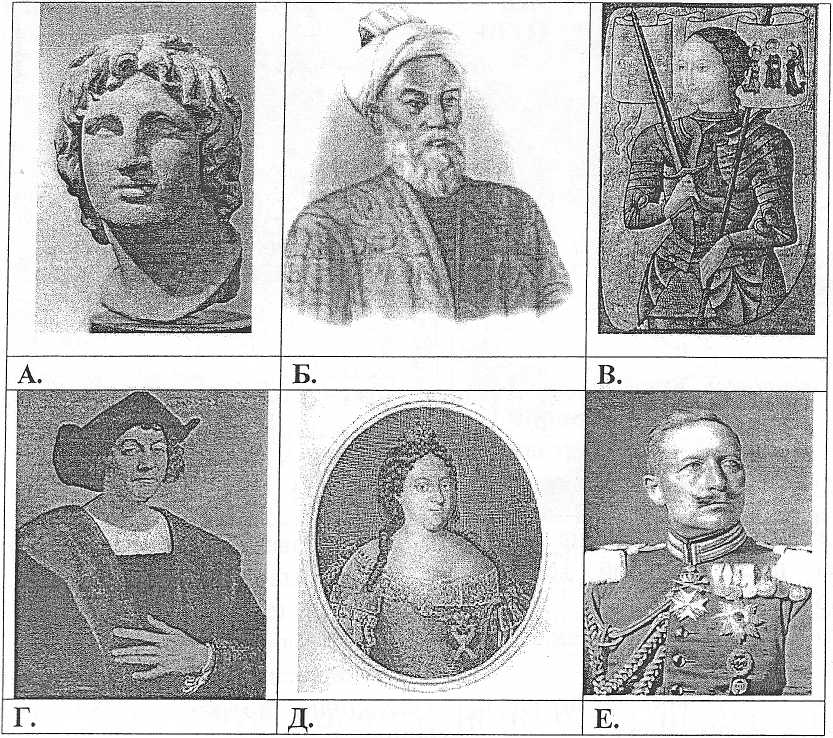 V. РАССТАВЬТЕ СОБЫТИЯ В ХРОНОЛОГИЧЕСКОЙ ПОСЛЕДОВАТЕЛЬНОСТИ:1.а)	провозглашение императором Цинь Шихуанди;б)	победа Александра Македонского на реке Граник;в)	поражение греков при Херонее;г)	уничтожение Карфагена римлянами.	а) российско-японская война; б) испано-американская война; в) итало-эфиопская война;	г) англо-бурская война.	а) создание Тройственного союза; б) Союз трёх императоров; в) создание Антанты;	г) 1-я Балканская война.а) мятеж Михаила Глинского; б) битва под Клёцком;в) битва на реке Ведроше;	г) битва на реке Крапивне под Оршей.VI. ВЫПОЛНИТЕ ЗАДАНИЯ, СВЯЗАННЫЕ С КАРТОЙ. ВЫБЕРИТЕ ПРАВИЛЬНЫЙ ВАРИАНТ ОТВЕТА.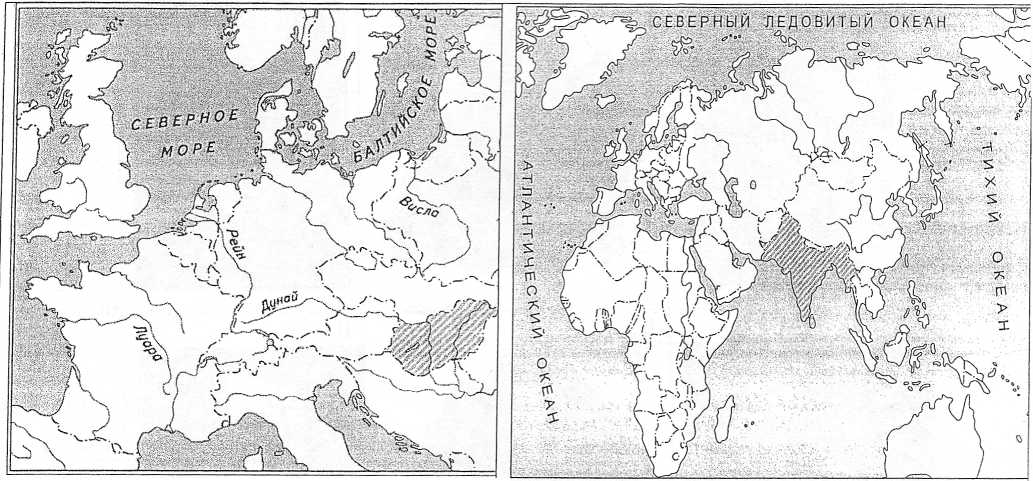 А. Для заштрихованного на карте государства после Первой мировой войны было характерно:а) установление Веймарской республикиб)	создание Советской республики, просуществовавшей 133 дняв)	сохранение монархического строяг)	осуществление неудачной попыткипереворота во главе с В. Каппом	Б. Заштрихованная на карте территория в межвоенный период:а)	была охвачена гражданской войнойб)	обрела полную независимостьв)	была зависима от Великобританииг)	находилась под контролем Лиги Наций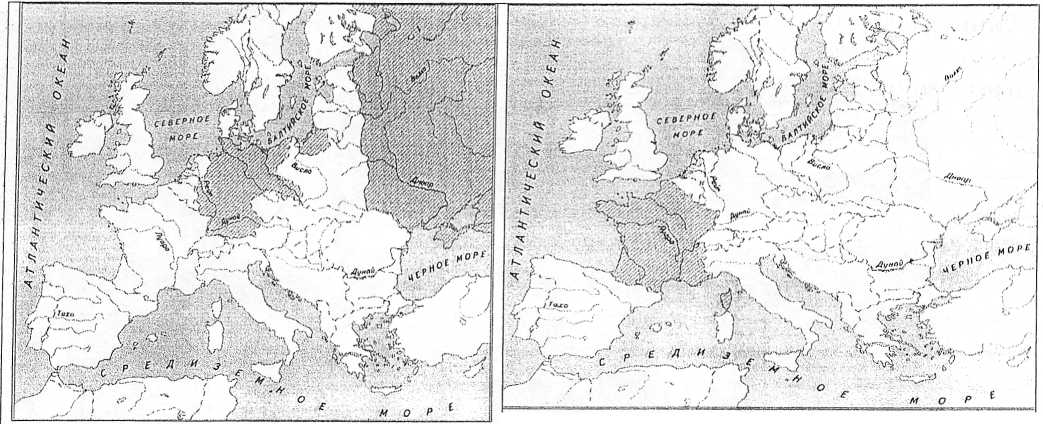 В. Государства, заштрихованные на карте, заключили в апреле 1922 г. между собой договор в:а)	Генуеб)	Рапаллов)	Версалег)	ЛокарноГ. Согласно условиям Версальского мирного договора 1919 г. заштрихованное на карте государство:а)	должно было выплачивать репарацииб)	получало области Эльзас и Лотарингиюв)	теряло все колониальные владенияг)	получало под свой контроль проливы Босфор и ДарданеллыVII. ЗАПОЛНИТЕ ТАБЛИЦУ, ИСПОЛЬЗУЯ ПОМЕЩЁННЫЙ НИЖЕ МАТЕРИАЛ:А. Рублев Д. Бокаччо Л. Кранах Старший П. ВеронезеВольтер Д. Дефо М. Сервантес Т. ГейнсбороГ. Державин И.В. Гёте Н. Пуссен Эль-ГрекоVIII. СООТНЕСИТЕ ИЗОБРАЖЕНИЯ АРХИТЕКТУРНЫХ ПАМЯТНИКОВ С ИХ НОМЕРОМ В СПИСКЕ: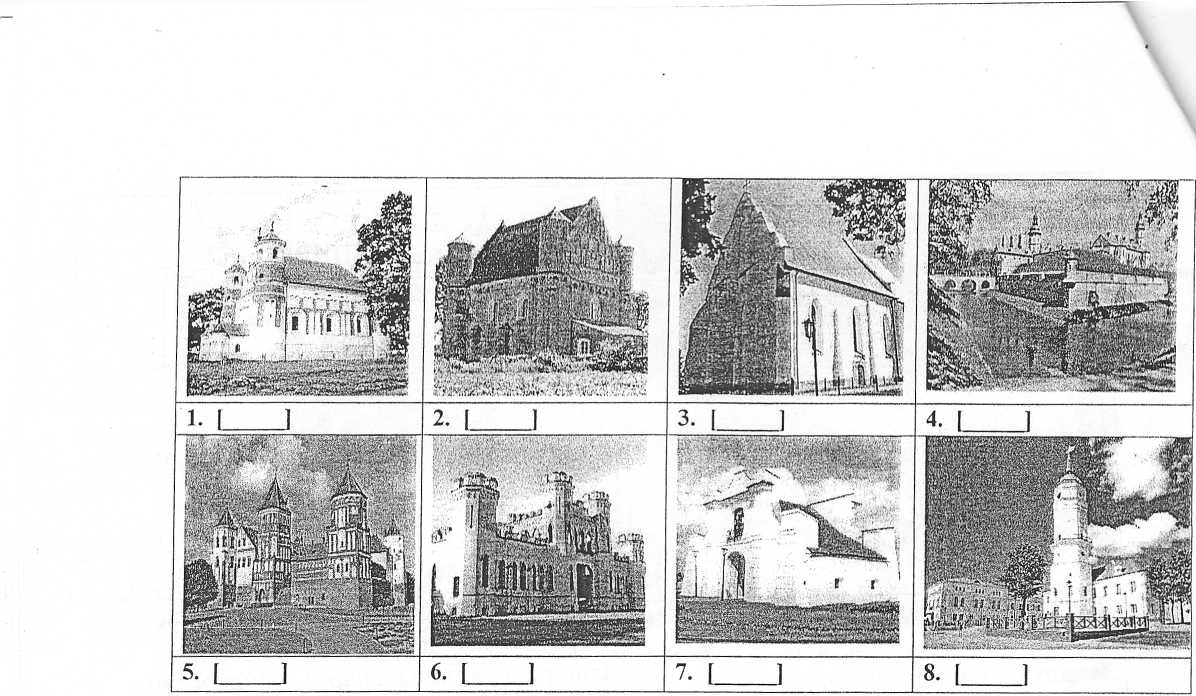 IX. НАЙДИТЕ ЛИШНЕЕ(ИЕ) СЛОВО (А) В ПРЕДЛОЖЕНИИ:1.	В начале 1820-х гг. революции произошли в Испании, Австрии, Франции и Королевстве Обеих Сицилии.2.	Национально-освободительный характер имели революции в 1848-1849 гг. в(о) Фратрии, Германии, Венгрии, Северной Италии.X. СООТНЕСИТЕ:1. Религиозные течения и страны, в которых они появились:2. Первобытные верования и их определения:1)вера в существование души, добрых и злых духов, которые заключались в каком-либо теле или действовали самостоятельно;2)вера в способность человека определенным образом воздействовать на других людей и явления природы;3)вера в сверхъестественные свойства неодушевлённых предметов;г) магия и колдовство. 4) вера в тесную связь своего рода с каким-либоживотным.а)	тотемизм;б)	фетишизм;в)	анимизмXI. ОПРЕДЕЛИТЕ, С КАКОЙ СТРАНОЙ СВЯЗАНЫ НАЗВАННЫЕ ПОЛИТИЧЕСКИЕ ДЕЯТЕЛИ: 	НаименованиедокументаГодпринятиядокументаИзменения в положении крестьян1447 г.Начало юридического закрепощения крестьянства. Запрещение феодалам принимать беглых крестьян.СудебникКазимира1468 г.1529 г.Разрешение возврата беглых крестьян на протяжении 10 лет, 10-летний срок давности (крестьянин, который прожил больше 10 лет на земле шляхтича, становился его собственностью).«Устава на волоки»Закрепление крестьян за волоками.II Статут ВКЛ1566 г.III Статут ВКЛ1588 г.СтранаХудожникиПисателиВеликобританияФранцияГерманияИталияИспанияРоссия1церковь в Сынковичах2замок в Несвиже3ратуша в Могилёве4дворец Пусловских в Коссове5костел в дер. Ишкальдь6замок в Мире7церковь в дер. Мурованка (Мало- Можейково)8Слуцкие ворота в Несвижеа) пуритане;1) Франция;б) гугеноты;2) Швейцария;в) кальвинисты;3) Германия;г) лютеране.4) Англия.1.Т. Масарик2.Ю. Пилсудский3.М. Хорти4.Александр I Карагеоргиевич5.А. Цанков6.Ф. Эберт7.К. Маннергейм8.А. Сметона9.Ф. Франко10.Г. Гувер